$65,000.00SCHNEIDER – RAZINK4404 MAIN ST. JAVAJAVA MILW LAND CO’S 2ND ADDN N ½ LOT 9 & ALL LOT 10 BLOCK 13RECORD #4078LOT SIZE 75’ X 140’                                         TOTAL LIVING AREA 1152 SQ FTSINGLE FAMILY - 1 ½ STORY                         GROUND FLOOR 840 SQ FTAVERAGE QUALITY & CONDITION              1 BATH 8 FIXTURESBUILT IN 1920                                                  BASEMENT 624 SQ FTPROPANE HEAT – CENTRAL AIR                   ROOFED PORCH 260 SQ FTSOLD ON 6/9/2021 FOR $65,000                 OPEN SLAB PORCH 260 SQ FTASSESSED IN 2021 AT $14,995SOLD ON 6/7/2016 FOR $30,000ASSESSED IN 2016 $13,360                             RECORD #4078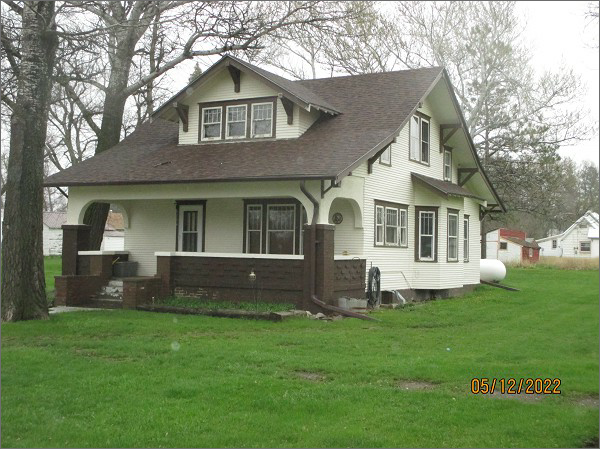 